1.ielikumsĀdažu novada domes 2017.gada 26.septembra protokolam Nr.17Daļa no zemes gabala “Vējpriedes” 500 m2 platībā.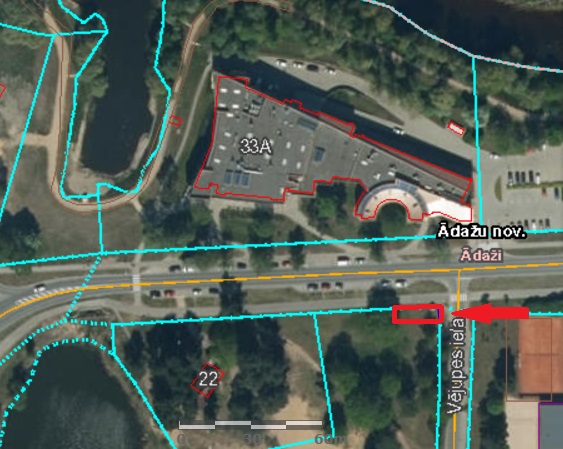 